Obsah 1. Mapa návrhové části	32. Popis návrhové části	4Předkládaný strategický plán vznikl v rámci projektu Zvýšení kvality procesního a finančního řízení města Kuřim a implementace opatření vedoucích k vyšší transparentnosti a otevřenosti MěÚ Kuřim podpořeného pod reg. č.CZ.1.04/4.1.01/89.00150 z Operačního programu Lidské zdroje a zaměstnanost.Strategie plánu vychází z předchozích analytických šetření realizovaných v letech 2006 a 2013 (zveřejněno na www.kurim.cz) a z dalších veřejně dostupných materiálů a statistických údajů a dále z oborových koncepcí města a územního plánu.V kapitole 1 (mapa návrhové části) je představena mapa problémových oblastí a jim odpovídajících rozvojových záměrů. Ty jsou následně v kapitole 2 Popis návrhové části rozpracovány do jednotlivých opatření, k nimž jsou uvedeny aktivity, které je budou naplňovat. Tyto aktivity jsou současně i akčním plánem – zásobníkem projektů na období 2014-2018. Vize strategického plánu:Kuřim jako dobré místo pro životMěsto Kuřim je městem pro spokojený život svých obyvatel, městem s nabídkou kvalitního bydlení pro různé sociální skupiny, s odpovídající sítí obchodů a služeb, s dostatečnou nabídkou mateřského, základního (i středního) školství, zdravým životním prostředím, kvalitní technickou infrastrukturou včetně silniční, s fungujícím dopravním napojením na okolí, zvláště metropoli Brno a s uspokojivou nabídkou kulturních, sportovních a dalších volnočasových1. Mapa návrhové části2. Popis návrhové částiProblémová oblast A: -InfrastrukturaA.1 Snížit dopravní zatížení městaA.2 Zlepšit dopravní obslužnost městaA.3 Posílit územní integritu městaA.4 Zlepšit stav základní dopravní a technické infrastruktury (komunikace, kanalizace, vodovody)A.5 BydleníProblémová oblast B: - životní prostředí, zdravíB.1Posílit územní integritu městaB.2 Zvýšit přístupnost a environmentální i estetickou hodnotu příměstské i městské krajinyB.3 Podpořit zájem občanů o sport a zachování zdravíProblémová oblast C: - Lidské zdroje a podnikáníC.1 Zvýšit kvalitu vzdělání a uplatnitelnost absolventů kuřimských školC.2 Vytvořit podmínky pro další rozvoj podnikání a koordinovat jej s potřebami městaC.3 Zvýšit atraktivitu města pro návštěvníky a obyvateleC.4 Zkvalitnit systém sociálních služebC.5 KulturaProblémová oblast D: - Řízení rozvojeD.1 Zvýšit efektivitu a otevřenost místní veřejné správyD.2 Posílit vazby města s obcemi spádového území a s vyššími samosprávnými institucemiD.3 Zvýšit podíl příjmů z externích zdrojů© Město Kuřim 2014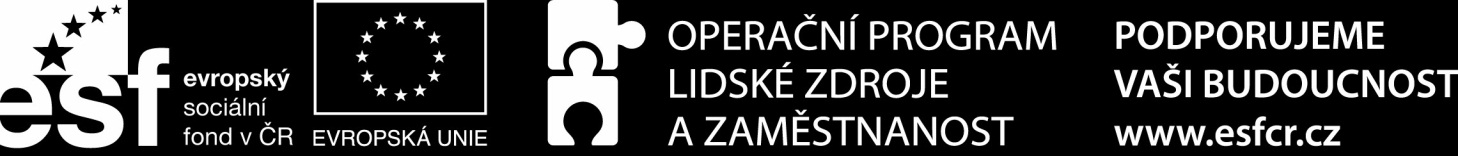 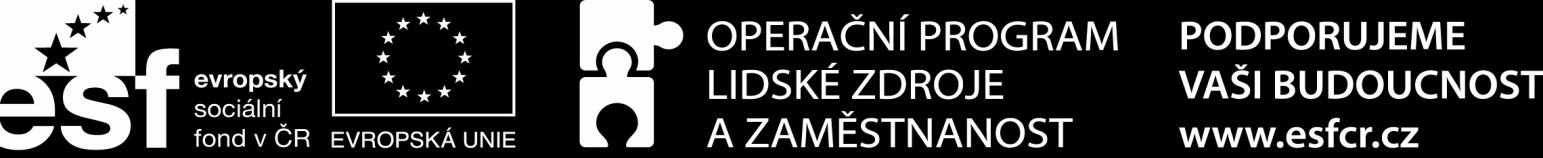 „Zvýšení kvality procesního a finančního řízení města kuřim a implementace opatření vedoucích k vyšší otevřenosti a tranpsarentostiměú kuřim“ v rámci Operačního programu Lidské zdroje a zaměstnanostRegistrační číslo projektu CZ.1.04/4.1.01/89.00150strategický plán rozvoje města kuřim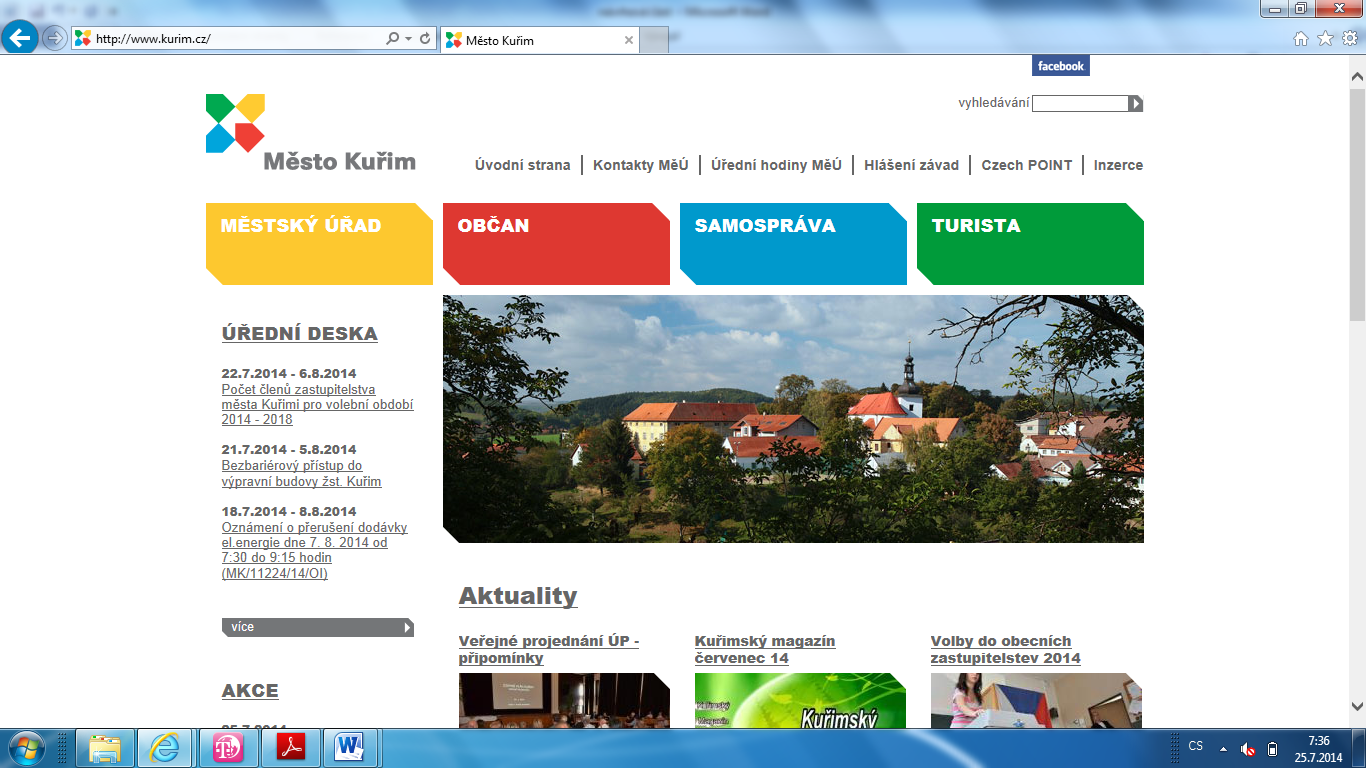 Problémová oblast A: InfrastrukturaA.1 Snížit dopravní zatížení městaA.2 Zlepšit dopravní obslužnostA.3 Posílit územní integritu městaA.4 Zlepšit stav základní dopravní a technické infrastruktury (komunikace, kanalizace, vodovody)A.5 BydleníProblémová oblast B: Životní prostředí, zdravíB.1 Snížit zatížení životního prostředí aktivitami subjektů ve městě a jeho okolíB.2 Zvýšit přístupnost a environmentální i estetickou hodnotu příměstské i městské krajinyB.3 Podpořit zájem občanů o sport a zachování zdravíProblémová oblast C: Lidské zdroje a podnikáníC.1 Zvýšit kvalitu vzdělání a uplatnitelnost absolventů kuřimských školC.2 Vytvořit podmínky pro další rozvoj podnikání a koordinovat jej s potřebami městaC.3 Zvýšit atraktivitu města pro návštěvníky a obyvateleC.4 Zkvalitnit systém sociálních služebC.5 KulturaProblémová oblast D -řízení rozvojeD.1 Zvýšit efektivitu a otevřenost místní veřejné správyD.2 Posílit vazby města s obcemi spádového území a s vyššími samosprávnými institucemiD.3 Zvýšit podíl příjmů z externích zdrojůOpatřeníA.1.1 Zajištění vhodného napojení města na rychlostní komunikaci R43A.1.2 Zklidnění dopravy a zvýšení bezpečnosti silničního provozuA.1.3 Vybudování sítě cyklostezekAktivity-Ve spolupráci s dopravními odborníky a zainteresovanými obcemi dosáhnout konsensu o optimálním průběhu a technických parametrech připravovaných dopravních staveb (místa nájezdů, počet pruhů, křížení místních komunikací, odhlučnění apod.)-Vést jednání s investorem staveb (Ředitelství silnic a dálnic) s cílem dosaženírealizace propojení R 43 s I/43 .-Zpracování studie zklidnění dopravy ve městě-Realizace opatření vyplývajících z doporučení studie-- další úpravy křižovatky silnice I/43 do Podlesí-Úprava křižovatky I/43 a II/386-Přesměrování nákladní dopravy do průmyslové zóny mimo centrum města(využití severní tangenty)-Zvýšení účinnosti dopravního značení (reflexní fólie, osvětlení přechodů apod.)- Dohled na bezpečností silničního provozu--Přechody pro chodce: např. Havlíčkova -Projekčně připravit a vybudovat síť cyklostezek, propojujících hlavní sídelnílokality s nádražím, výrobními provozy, centry maloobchodu a služeb (škola,poliklinika), městským úřadem, sportovišti a kulturními zařízeními-Na vhodných místech vytvořit prostory pro uzamčení kol-Bezpečné cyklistické koridory pro rodiny s dětmi a vozíčkáře v trasách: Kuřim - Česká– Brno, centrum-Kuřim – Mor. Knínice – Vev. Bítýška-Kuřim – Lipůvka – Nový hrad (-Blansko)--Kuřim – Jinačovice – Brno, BystrcOpatřeníA.2.1 Zlepšení návaznosti mezi jednotlivými spoji veřejné dopravyA.2.2 Zvýšení komfortu cestování veřejnou dopravouAktivity-Průběžně monitorovat hlavní proudy dojížďky za prací do města z hlediska využívání jednotlivých druhů dopravy (ve spolupráci se zaměstnavateli, obcemi spádové oblasti a provozovatelem IDS)-Vypracovat konkrétní podněty a návrhy pro zlepšení IDS-Vést jednání s provozovatelem IDS s cílem optimalizovat návaznost spojů tak, aby v hlavních přepravních relacích a časových polohách byla doba cesty co nejkratší, a příjezd/odjezd byl optimalizován z hlediska začátku /konce pracovní doby-Vést jednání s Českými drahami a ministerstvem dopravy s cílem zvýšit počet rychlíků zastavujících ve městě-Ve spolupráci s Českými drahami a SŽDC usilovat o modernizaci prostor železniční stanice-Vytvoření prostor a podmínek pro rozšíření nabídky služeb v železniční stanici a na autobusovém nádraží-Vybavení zastávek veřejné autobusové dopravy zastřešeným místem pro čekání na spoj a informacemi o dopravních spojích a dění ve městě-Vybudování autobusové zastávky v místě vyhovujícím obyvatelům nových obytných čtvrtí (Díly za Sv. Janem)-Vybudování okružní křižovatky s možností otáčení autobusů na Podlesí-Podíl města na rekonstrukci nádražní budovy (bezbariérovost)-OpatřeníA.3.1 Zvýšení stupně a kvality propojení částí a lokalit městaA.3.2 Zajištění bezbariérového přístupu k objektům veřejné správy, veřejné dopravy a služebAktivity--Oprava a údržba místních komunikací a chodníků-Vytipování a potřebná stavební úprava objízdných (odlehčovacích) tras-Vypracování projektu potřebných úprav pro zajištění bezbariérovosti veřejnýchobjektů-Provedení stavebních úprav zajišťujících bezbariérový přístupOpatřeníA.4.1 Zajištění rekonstrukce silnic II. třídy (II/385 a II/386) a navazující dopravní infrastrukturyA.4.2 Postupná rekonstrukce místních komunikací a jejich uvedení do řádného technického a normativního stavuA.4.3 Zvýšení počtu parkovacích míst odpovídajících technickým normám a dopravním předpisům budováním parkovišť či parkovacích míst na místních komunikacíchA.4.4 Realizovat změny organizace dopravy zaměřené na zlepšení parkování ve městě A.4.5 Postupná rekonstrukce chodníků a dobudování jejich sítě do úplného stavuA.4.6 Postupně rekonstruovat a budovat kanalizační a vodovodní síť dle požadavků aktuálního generelu odvodnění města Kuřim A.4.7Údržba a rozvoj dalších složek technické infrastrukturyAktivity-Rekonstrukce silnice II/385-Rekonstrukce silnice II/386-Rekonstrukce navazující dopravní infrastruktury-Rekonstrukce ulice Tišnovská, Tyršova -Pokračování rekonstrukce ulic se SÚSJMK: Legionářská -Oprava mostu Hybešova-Most přes Kuřimku na ul. Komenského a řešení dopravní situace před ZŠ  -Rekonstrukce komunikace Bezručova čtvrť a Na Zahrádkách - I.etapa-Rekonstrukce ulice Tišnovská, Tyršova -Pokračování rekonstrukce ulic se SÚSJMK: Legionářská -Oprava mostu Hybešova-Most přes Kuřimku na ul. Komenského a řešení dopravní situace před ZŠ  -Rekonstrukce komunikace Bezručova čtvrť a Na Zahrádkách - I.etapa-Parkoviště Komenského - -Parkoviště u víceúčelového sálu Popkova - stání a místo otáčení-Parkoviště u hřbitova-Omezení parkování vozidel v centru-Prověřovat možnost zavádění jednosměrného provozu ve vybraných lokalitách-Rekonstrukce jednotlivých chodníků-Doplnění sítě chodníků-Realizace bezbariérových úprav-Budování oddílné kanalizace- rekonstrukce kanalizace na ul. Hybešova--Rekonstrukce veřejného osvětlení ve vybraných lokalitách, -Veřejné osvětlení k ZŠ Komenského--Revitalizace veřejného osvětlení –  další etapyOpatřeníA.5.1 Prověřit potřebu výstavby sociálních bytůA.5.2 Pokračovat v obnově bytů v městském vlastnictvíAktivity-Prověřit potřebu výstavby sociálních bytů -Opravy v obecních bytechOpatřeníB.1.1 Monitorování stavu životního prostředí ve městěB.1.2 Snížení množství emisí prostřednictvím podpory zavádění moderních environmentálních technologiíB.1.3 Snížení množství nerecyklovaného odpadu na 1 obyvateleB.1.4 Snížení energetické náročnosti budovB.1.5 Snížení zatížení města hlukem a prachemB.1.6 Zlepšení odtokových poměrů a čistoty povrchových vodB.1.7 Realizovat opatření na zvýšení retenční schopnosti krajinyAktivity-Vytvoření systému indikátorů, vhodných pro měření stavu životního prostředí ve městě a okolí (kombinující empirická měření, nepřímá pozorování i subjektivnívnímání stavu životního prostředí)-Vytvoření systému pravidelného sledovaní indikátorů (ve spolupráci s místními školami, neziskovými organizacemi apod.)-Zajištění informování veřejnosti o výsledcích měření a pozorování-Rozvoj environmentálně příznivé infrastruktury (plynofikace, využití obnovitelných zdrojů při vytápění)Ekologizace dopravy (městská doprava)-Omezení prašnosti z plošných a liniových zdrojů (úprava povrchu komunikací, zvýšení plynulosti silniční dopravy)-Čištění povrchu komunikací (zametání, kropení)-Úprava prašných ploch zatravněním, zalesněním-Zvýšení informovanosti o možnostech a způsobech separovaného sběru odpadů a o efektivním nakládání s odpady-Podpora domácího kompostování-Příprava rozšíření a zvýšení kapacity sběrného dvora-Realizovat kroky doporučené energetickým auditem budov (v závislosti nadostupnosti finančních zdrojů)----- Zateplení MŠ Zborovská-Vybudování protihlukové clony kolem železniční trati č. 250-Výsadba stromů kolem komunikací-Revitalizace toku Kuřimky a komplexní opatření ke zlepšení odtokových poměrů-Vyčištění koryt toků-Realizace opatření na eliminaci znečištění  vodních toků ve městě (znečištění odpady z obcí nad Kuřimí)- využití vrtu pro sportovní areál-Protierozní zatrav. pásy s výsadbou doprov. zeleně mezi Srpkem, Cimperkem a Zlobicí-Revitalizace toku a nivy Lučního potokaOpatřeníB.2.1 Rozčlenění a zvýšení prostupnosti příměstské krajiny a využívání environmentálně citlivých postupů péče o krajinuB.2.2 Minimalizace bariérového efektu stavby R43B.2.3 Zvýšení nabídky ploch pro trávení volného času a úprava veřejných prostranstvíAktivity-Příprava a realizace pozemkových úprav v katastru města-Obnova historických cest v krajině-Budování biocenter a biokoridorů v souladu s územním plánem a generelem ÚSES-Výsadba stromů podél polních cest-Vytváření a údržba stezek pro pěší vycházky a turistiku v lesních komplexech-Výsadba zeleně pro „odstínění“ staveb s negativním vlivem na obyvatele-Revitalizace veřejné zeleně v Kuřimi-Vést jednání s investorem dopravních staveb s cílem dosáhnout co největší prostupnosti těles budovaných dopravních staveb  (prosazovat takové varianty vedení navrhovaných dopravních staveb, které budou minimalizovat jejich vliv na existující biokoridory, příp. biocentra)-Úprava veřejného prostranství na náměstí Osvobození a integrace kulturního domu do prostoru náměstí-Úprava Zámeckého parku, zahrnující vytvoření areálu pro volný čas-Úprava veřejného prostranství za ZUŠ v ul. Zahradní-Pokračování úprav areálu „Školní zahrady“ u ZŠ Komenského- úpravynáměstí 1. května-Úprava veřejných prostranství ve vnitroblocích sídlišť -Přírodní dětské hřiště a odpočinková plocha v lokalitě Díly za sv. Janem-Odpočinkové plochy „ „u obchodu na Podlesí“, „u poldru“ aj.-Vysazování stromů dětmi (prostranství v okolí školy aj.)--Modernizace dětských hřišť na sídlištích a jejich dovybavení mobiliářem (splňujícím nároky na bezpečnost)-Budování odpočinkových ploch v nových sídelních lokalitách (Díly za sv. Janem, Kolébka, Podlesí)-- příprava lesoparků v lokalitách Záruba a HorkaOpatřeníB.3.1 Zlepšení stavu sportovišť a podpora činnosti občanů a sdružení organizujících pravidelnou sportovní činnostAktivityVýstavba sportovní haly-Rozšíření a rekonstrukce zázemí stadionu-Podpora stavby tribuny v areálu stadionu-Podpora činnosti osob a sdružení provozujících sportoviště a organizujících sportovní činnost prostřednictvím grantů z Programu finanční podpory kulturní, sportovní a spolkové činnosti a z programu Podnikatelský obolus--Výstavba fotbalového hřiště s umělým povrchem v areálu stadionu- Výstavba multifunkční stezky pro on-line bruslaře---Rekonstrukce stadionu-Program na podporu sportovní činnostiVyužití odpadního tepla a využití vlastního zdroje vody na Wellness KuřimOpatřeníC.1.1 Zlepšení podmínek pro vzděláváníC.1.2 Zvýšení atraktivity městské knihovnyAktivity-Postupné obnovování vybavení učeben odborných předmětů na ZŠ- pokračování v optimalizaci rozmístění učeben ZŠ-Podpora výuky jazyků a informatiky-Zlepšení stavebně-technického stavu školních budov-Zlepšování infrastruktury pro volnočasové aktivity dětí a mládeže-Prověřování možnosti doplnění či rozšíření stávající infrastruktury využívané pro školní tělesnou výchovu-Vytvoření stipendií pro nadané žáky-Podpora celoživotního vzdělávání pro občany Kuřimi, především pro ženy na mateřské dovolené a seniory-Vzdělávací semináře pro věkově různé skupiny zájemců-Spolupráce s místními spolky a organizacemi – výtvarné dílny, besedy, exkurze-Utváření knihovny jako multifunkčního střediska města-OpatřeníC.2.1 Podpora malého a středního podnikáníC.2.2Spolupráce se zaměstnavateli za účelem vzniku nových pracovních příležitostí  v odvětvích, za kterými obyvatelé Kuřimi dojíždějí do BrnaC.2.3Vytváření podmínek pro rozvoj maloobchodní sítě nabízející alternativu k nákupům realizovaným v BrněAktivity-Zapojení podnikatelské veřejnosti do podpory místních projektů veřejného života,sociálních služeb, sportu, kultury, školství a volného času dětí a mládeže-Podpora komunikace mezi Městským úřadem Kuřim a podnikatelskými subjekty-Realizace souvisejících jednání-propagace města směrem k podnikatelské veřejnosti v ČR a zahraničí-vytváření infrastrukturních podmínek pro budoucí možné umístění vybraných podnikatelských aktivit (v souladu s respektováním legislativních omezení - principy veřejné podpory)--Spolupráce s pronajímateli nebytových prostor a nájemci těchto prostor – majiteli obchodůPři pronájmu nebytových prostor města motivovat zájemce k zajištění chybějících služebOpatřeníC.3.1 Zvýšení nabídky služeb cestovního ruchuC.3.2 Informovanost o nabídce volnočasových příležitostí a akcíC.3.3 Rozšiřování nabídky pro trávení volného času a pořádání akcíC.3.4 Rozšíření sítě cyklotras a jejich postupné převádění na bezpečné stezkyAktivity-Příprava projektu na podporu rozvoje infrastruktury a služeb cestovního ruchu,splňující podmínky pro příjem pomoci ze strukturálních fondů-Vybudování hotelu s konferenční místností--Vytvoření strategie zaměření propagace (výběr cílových skupin) a její realizace-Vytvoření nabídky „turistických balíčků“ (turistické a cykloturistické trasy,začínající/končící v Kuřimi, včetně nabídky služeb, dopravního spojení a nabídkyaktivit a akcí v Kuřimi)-Smluvní spolupráce s turistickými informačními centry (TIC) v brněnskéaglomeraci-Začlenění nabídky Kuřimska do systému propagace Jihomoravského kraje (vrámci Strategie rozvoje cestovního ruchu Jihomoravského kraje)-Rozmístění informačních dotykových panelů po městě, které by poskytovalyinformace o dění v Kuřimi-Pokračování v poskytování podpory pořadatelům akcí z Programu finanční podpory kulturní, sportovní a spolkové činnosti-Rekonstrukce kulturního domu-Rekonstrukce zámku a obnova zámeckého parku-Vytvoření systému vycházkových okruhů v okolí města (včetně úpravy stezek, drobné infrastruktury a informací o nabídce) -Dokončení rekreačního areálu u rybníka Srpek---Podpora nových a nově vznikajících tradic ve městě - Medové dny, Mikulášský jarmark, novoroční ohňostroj, Kuřimský svátek vína, kuřimský masopust, Babské hody-Provádění průzkumů využívání cyklotras a využití jejich výsledků pro budování dalších cyklotras-Vyhodnocení bezpečnosti provozu na jednotlivých úsecích cyklotras a vypracování projektu/ů technických řešení k odstranění nebezpečných míst (souběh s automobilovou dopravou)-Vybudování cyklostezky Brněnská přehrada – sportovní areál Kuřim-Vypracování projektu značení dalších cyklotras v okolí města a jejich napojení na stávající síť cyklotras a postupné vyznačení tras-Umístění drobné turistické infrastruktury (stůl, lavice, mapa a informace, stojan na kola, odpadkový koš) na vhodných místech nově vybudovaných cyklotras.OpatřeníC.4.1 Efektivní systém sociálních služebC.4.2 Prověřovat nároky na kapacity sociálních služeb pro seniory a realizovat odpovídající opatřeníAktivity-Provádění průzkumů poptávky po sociálních službách s využitím metod komunitního plánování-Propagace sociálních služeb a domácí zdravotní péče-Spolupráce s dotčenými institucemi (Odbor sociálních věcí MÚ Kuřim, praktičtí lékaři, nemocnice aj.)-Průběžná aktualizace systému provozování jednotlivých druhů sociálních služeb a monitorování jeho kvality a efektivity- spolupráce s okolními obcemi při zajišťování systému sociálních služeb-rozšíření  objektu Domu s pečovatelskou službou; Zahradní (odlehčovací služba)rekonstrukce objektu kotelny Zahradní OpatřeníC.5.1 Pokračovat v obnově objektů a objektů využívaných pro kulturní a volnočasové aktivity C.5.2 Podpora kulturní a spolkové činnostiAktivity- rekonstrukce Společenského a kulturního  centra v Kuřimi -Přestavba kotelny Popkova na víceúčelový sál -Program na podporu kulturní a spolkové činnostiOpatřeníD.1.1 Zapojení občanů do procesu řízení města D.1.2 Efektivní využití nástrojů územního plánování k řízení prostorového rozvoje městaD.1.3 Zajištění bezproblémového provozu inženýrských sítíD.1.4 Zlepšení vztahů s veřejností a propagace městaD.1.5 Zvyšování kvality služeb poskytovaných místní veřejnou správouAktivity-Kurz metod zapojování veřejnosti-Dětský parlament-Besedy s veřejností (veřejné diskuze, fóra Zdravého města…)-Zvýšení transparentnosti veřejné správy (web města, zveřejňování dokumentů…)-Analýza pozitivních a negativních dopadů rozvojových ploch na kvalitu života veměstě-Vypracování územních  studií a regulačních plánů  rozvojových lokalit v souladu s principyudržitelného rozvoje--Dopracování nového územního plánu--Prostorové řešení náměstí 1. května, - Podpora obnovy staveb a nové architektury, které zpříjemní a zatraktivní veřejný prostor-Regulace nové výstavby s cílem maximálně využít stávající plochy intravilánu-Regulovat novou výstavbu bydlení (zajistit, aby rozvojové lokality mohly být napojeny na technickou infrastrukturu, měly dostatečné plochy veřejných prostor – komunikační síť, zeleň, aj.)-Opatření zaměřená na eliminaci stávajících ploch brownfields----Vytvoření podmínek pro předání dosud neprovozované části kanalizaceprovozovateli (rekonstrukcí a zmapováním kanalizační sítě)-Aktualizace plánu obnovy vodárenské sítě a jeho naplňováníČOV - optimalizační studie- aplikace nového jednotného vizuálního stylu města-Rozvoj grafické kvality i informační hodnoty webových stránek-Zlepšování komunikace s občany prostřednictvím místních médií-Vedení facebookových stránek města-Opravy v budově MěÚ---Efektivní úřad Kuřim - soubor opatření pro zvýšení efektivnosti a transparentnosti-OpatřeníD.2.1 Posílení spolupráce v rámci dobrovolného svazku obcíD.2.2 Iniciativní role při řešení očekávaných problémů ve spádovém území městaD.2.3 Posílení spolupráce s Jihomoravským krajem a městem BrnemD.2.4 Posílení spolupráce v rámci MASAktivity-Přijetí strategie rozvoje mikroregionu Kuřimka.-Podporovat činnost „místní akční skupiny“ (MAS), realizující prioritní opatřenístrategie-Příprava  projektů ucházejících se o podporu ze strukturálních fondů-Propagace cestovního ruchu a cykloturistiky-Společná koordinace opatření vyplývajících z přípravy a realizace výstavbyrychlostní komunikace R43-Koordinace iniciativ na úpravy jízdních řádů IDSJMK-Informovanost a propagace kulturních a sportovních akcí a propagace cestovníhoruchu v regionu-Spolupráce obcí při zajištění sociálních služeb-Spolupráce obcí při jednání s Českými drahami o další výstavbě protihlukovýchzařízení kolem železniční trati č. 250 a modernizaci železniční stanice Kuřim-Průzkum spokojenosti s výkonem státní správy-Besedy s politiky-Informace o procesu přípravy strategických dokumentů (kraje, příp. aglomerace)na webových stránkách města a v dalších médiích-Posílení a rozvoj spolupráce s dalšími zúčastněnými subjekty v rámci MASOpatřeníD.3.1 Posílení úlohy střednědobého plánování a strategického řízení městaD.3.2 Vytvoření zásobníku projektů připravených k realizaciAktivity-Implementace opatření Strategického plánu rozvoje města-Pravidelná aktualizace strategického plánu a dalších strategických dokumentů-Sladění implementace strategického plánu s finančními možnostmi městaprostřednictvím zvýšení významu rozpočtových výhledů-Rozšíření zásobníku projektů – tvořit promyšleně-